Burkina FasoBurkina FasoBurkina FasoBurkina FasoApril 2028April 2028April 2028April 2028MondayTuesdayWednesdayThursdayFridaySaturdaySunday12345678910111213141516Easter Sunday17181920212223Easter Monday24252627282930NOTES: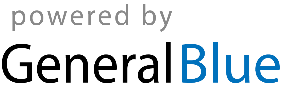 